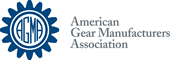 Involute Spline Design & RatingINSTRUCTOR:Raymond Drago, P.E.Email: geardoctor@verizon.net Course DescriptionThis course will address both geometry and rating of involute splines of various types. The types of spline joints and their applications will be discussed. Spline configuration variations, including half depth, full depth, and special function designs, will be addressed. Both fixed and flexible spline configurations will be examined in terms of usage and design. Lubrication methods, including grease, oil bath, and flowing oil, as well as coatings appropriate for various spline applications, are examined. Shear and compressive stress rating methods are discussed with analyses methodology presented in both equation and graphical methodology via various rating charts.It is recommended that you spend a minimum of 1 hour reading and reviewing the material each day.Course Rationale/Students Course Designed to ServeGearbox design engineers who utilize splines to transmit power between various elements within the gear system and to connect the gearbox to both input and output devices.and salesLearning Objectives:Explain involute splines and the various typesCompare and contrast spline configuration variationsApply various lubrication methods to splines and spline applicationsApply rating methods and analyze methodologyRequired Textbooks (Provided by AGMA)Involute Spline Design & Rating by Raymond J. Drago, PEWhat is an Involute Spline?Types of Spline Connections“Special” Spline ConfigurationsSpline Failure ModesFull Depth and Half Depth Spline ConfigurationsWorking and Fixed SplinesCoatings and Surface TreatmentsLubricationLoad Capacity Rating and Life DeterminationAssignmentsA self-graded assessment is administered during this course. Immediate feedback is given, and the material is reviewed by the instructor.Weather Delays and CancelationsWe will communicate any cancellations, delays or other concerns for safety prior to class via email, voicemail, and/or text message. Please be sure that we have all pertinent contact information as you travel to your class location.Attendance for Domestic and International StudentsPlease be mindful that these are short, accelerated courses. Attendance is extremely important. If you are going to be absent from any class day, please contact the course coordinator. Plagiarism, Cheating and other types of Misconduct
Plagiarism, cheating and other types of misconduct are unacceptable. Students with Disabilities 
Students requiring assistance and accommodation should complete the Special Accommodation Request form and submit it to Stephanie Smialek, Education Manager at smialek@agma.org. She can be reached at 773-302-8026.Grievance Procedures 
Students who have concerns about the class are encouraged to contact Stephanie Smialek, Education Manager, at smialek@agma.org or 773-302-8026.Outline Changes 
The instructor reserves the right to modify the outline during the course of the class.Links for writing resources:grammar.ccc.commnet.edu/grammarwww.merriam-webster.comLinks for Math resources:www.sosmath.comKhan Academy on www.youtube.com  Links for time management, study skills and note taking resources:www.mindtools.comwww.testakingtips.comLinks for career resources:https://www.agma.org/newsroom/jobs/Industry News:https://www.agma.org/newsroom/industry-news/ COURSE INFORMATIONCOURSE OUTLINESTUDENT FEEDBACK AND GRADING PROCEDURESCOURSE MANAGEMENTLEARNING  AND  OTHER RESOURCES